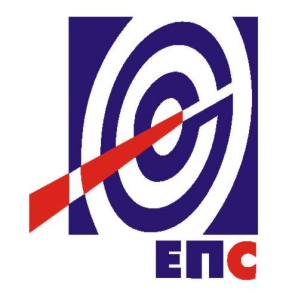 НАРУЧИЛАЦЈАВНО ПРЕДУЗЕЋЕ„ЕЛЕКТРОПРИВРЕДА СРБИЈЕ“БЕОГРАДУЛИЦА ЦАРИЦЕ МИЛИЦЕ БРОЈ 2КОНКУРСНА ДОКУМЕНТАЦИЈАЗА ЈАВНУ НАБАВКУ ДОБАРАНАБАВКА ОПРЕМЕ, УРЕЂАЈА И ОСТАЛО – ТЕЛЕВИЗОР, ДИГИТАЛНИ ДИКТАФОНИ И ОПРЕМА ЗА ФОТОАПАРАТ (број 12.01.47365/12-15 од 07.10.2015. године)У ПРЕГОВАРАЧКОМ ПОСТУПКУ СА ОБЈАВЉИВАЊЕМ ПОЗИВА ЗА ПОДНОШЕЊЕ ПОНУДАЈАВНА НАБАВКА JN/1000/0141/2015Београд, Октобар 2015. годинеНа основу чл. 123. став 1. и 61. Закона о јавним набавкама („Сл. гласник РС” бр. 124/12, 14/15 и 68/15, у даљем тексту: Закон), самосталног члана 86. став 2. Закона о изменама и допунама Закона о јавним набавкама („Сл. гласник РС“ бр. 68/15), чл. 5. Правилника о обавезним елементима конкурсне документације у поступцима јавних набавки и начину доказивања испуњености услова („Сл. гласник РС” бр. 29/13 и 104/13), Одлуке о покретању поступка јавне набавке (ЈП ЕПС број 12.01.47365/2-15 од 30.09.2015. године) и Решења о образовању комисије за јавну набавку (ЈП ЕПС број 12.01.47365/3-15 од 30.09.2015. године), припремљена је:КОНКУРСНА ДОКУМЕНТАЦИЈАЗА ЈАВНУ НАБАВКУ ДОБАРАНабавка опреме, уређаја и остало – телевизор, дигитални диктафони и опрема за фотоапаратПРЕГОВАРАЧКИ ПОСТУПАК СА ОБЈАВЉИВАЊЕМ ПОЗИВА ЗА ПОДНОШЕЊЕ ПОНУДАЈАВНА НАБАВКА JN/1000/0141/2015Конкурсна документација садржи:Укупан број страна документације: 33ОПШТИ ПОДАЦИ О ЈАВНОЈ НАБАВЦИНазив, адреса и интернет страница Наручиоца: ЈАВНО ПРЕДУЗЕЋЕ „ЕЛЕКТРОПРИВРЕДА СРБИЈЕ” Београд, Улица царице Милице 2, www.eps.rsВрста поступка: Преговарачки поступак са објављивањем позива за подношење понуда у складу са чланом 123. став 1. Закона о јавним набавкама («Службени гласник РС» бр. 124/12, 14/15 и 68/15)Предмет поступка јавне набавке: добара – Набавка опреме, уређаја и остало – телевизор, дигитални диктафони и опрема за фотоапаратРезервисана набавка: неЕлектронска лицитација: неНамена поступка: поступак се спроводи ради закључења уговора о јавној набавци Контакт: Нина Николајевић, е-пошта: nina.nikolajevic@eps.rsПОДАЦИ О ПРЕДМЕТУ ЈАВНЕ НАБАВКЕОпис предмета набавке, назив и ознака из општег речника набавке: добра – телевизор 32324000-0; диктафони 32332100-0; опрема за фотоапарат 38650000-6Опис партија, назив и ознака из општег речника набавке: немаУПУТСТВО ПОНУЂАЧИМА KAKO ДА САЧИНЕ ПОНУДЕКонкурсна документација садржи Упутство понуђачима како да сачине понуду и потребне податке о захтевима Наручиоца у погледу садржине понуде, као и услове под којима се спроводи поступак избора најповољније понуде у поступку јавне набавке.Понуђач мора да испуњава све услове одређене Законом о јавним набавкама (у даљем тексту: Закон) и Конкурсном документацијом. Понуда се припрема и доставља на основу Позива, у складу са Конкурсном документацијом, у супротном, Понуда се одбија као неприхватљива.Врста, техничке карактеристике и спецификација предмета јавне набавке дата је у Одељку 5 Конкурсне документације.3.1	ПОДАЦИ О ЈЕЗИКУ У ПОСТУПКУ ЈАВНЕ НАБАВКЕНаручилац је припремио Kонкурсну документацију на српском језику и водиће поступак јавне набавке на српском језику. Понуда са свим прилозима мора бити сачињена, на српском језику. Ако је неки доказ или документ на страном језику, Наручилац задржава право да при стручној оцени понуда тражи превод на српски језик ,оверен од стране овлашћеног преводиоца/тумача. 3.2	НАЧИН САСТАВЉАЊА ПОНУДЕ И УПУТСТВА ЗА ПОПУЊАВАЊЕ ОБРАСЦА ПОНУДЕПонуђач је обавезан да сачини понуду тако што, јасно и недвосмислено, читко својеручно, откуцано на рачунару или писаћој машини, уписује тражене податке у обрасце или у свему садржински према обрасцима који су саставни део Конкурсне документације и оверава је печатом и потписом законског заступника, другог заступника уписаног у регистар надлежног органа или лица овлашћеног од стране законског заступника уз доставу овлашћења у понуди.Понуђач је обавезан да у Обрасцу понуде наведе: укупну цену без ПДВ-а, рок важења понуде, као и остале елементе из Обрасца понуде.Сви документи, поднети у понуди пожељно је да буду повезани канапом у целину и запечаћени (воском) или повезани на неки други начин тако да се не могу накнадно убацивати, одстрањивати или замењивати појединачни листови, односно прилози, а да се видно не оштете листови или печат. Пожељно је да понуђач редним бројем означи сваку страницу листа у понуди (не празне стране) својеручно, рачунаром или писаћом машином. Понуђач подноси понуду са доказима о испуњености услова из Конкурсне документације у затвореној и запечаћеној коверти, тако да се при отварању са сигурношћу може закључити да се први пут отвара, на адресу: Јавно предузеће „Електропривреда Србије“, 11000 Београд, Србија, Балканска 13, ПАК 103101 - Писарница, приземље - са назнаком: „Понуда за јавну набавку добара – Набавка опреме, уређаја и остало – телевизор, дигитални диктафони и опрема за фотоапарат - Јавна набавка број JN/1000/0141/2015 - НЕ ОТВАРАТИ“. На полеђини коверте обавезно се уписује тачан назив и адреса понуђача. 3.3	ПОДНОШЕЊЕ, ИЗМЕНА, ДОПУНА И ОПОЗИВ ПОНУДЕ	Понуђач може поднети само једну понуду.У року за подношење понуде понуђач може да измени, или допуни већ поднету понуду писаним путем, на адресу Наручиоца, са назнаком „ИЗМЕНА – ДОПУНА - Понуде (допуне понуде) за јавну набавку добара – Набавка опреме, уређаја и остало – телевизор, дигитални диктафони и опрема за фотоапарат – Јавна  набавка број JN/1000/0141/2015“– НЕ ОТВАРАТИ“.У случају измене или допуне достављене понуде, Наручилац ће приликом стручне оцене понуде узети у обзир измене и допуне само ако су извршене у целини и према обрасцу на који се, у већ достављеној понуди, измена или допуна односи.У року за подношење понуде понуђач може да опозове поднету понуду писаним путем, на адресу Наручиоца, са назнаком „ОПОЗИВ - Понуде за јавну набавку добара – Набавка опреме, уређаја и остало – телевизор, дигитални диктафони и опрема за фотоапарат – Јавна  набавка број JN/1000/0141/2015 – НЕ ОТВАРАТИ“.У случају опозива поднете понуде пре истека рока за подношење Понуда, Наручилац такву понуду неће отварати, већ ће је неотворену вратити понуђачу. 3.4	ПАРТИЈЕПредметна јавна набавка није обликована у више посебних целина (партија).3.5	ПОНУДА СА ВАРИЈАНТАМАПонуда са варијантама није дозвољена.3.6	РОК ЗА ПОДНОШЕЊЕ ПОНУДА И ОТВАРАЊЕ ПОНУДАБлаговременим се сматрају понуде које су примљене и оверене печатом пријема у писарници Наручиоца, најкасније до 09:30 часова, 25 (словима: двадесетпет) дана од дана слања Позива за подношење понуда, без обзира на начин на који су послате.	Имајући у виду да је Позив за подношење понуда за предметну набавку упућен дана 07.10.2015. године, то је самим тим рок за достављање Понуда 02.11.2015. године до 09:30 часова.Ако је Понуда поднета по истеку рока за подношење Понуда одређеног у Позиву и Конкурсној документацији, сматраће се неблаговременом, а Наручилац ће по окончању поступка отварања Понуда, овакву Понуду вратити неотворену понуђачу, са назнаком да је поднета неблаговремено.Комисија за јавне набавке ће благовремено поднете Понуде јавно отворити дана 02.11.2015. године у 10:00 часова у просторијама Јавног предузећа „Електропривреда Србије“, Београд, Балканска 13.Представници понуђача који учествују у поступку јавног отварања Понуда, морају да, пре почетка поступка јавног отварања, доставе Комисији за јавне набавке писано овлашћење за учествовање у овом поступку, издато на меморандуму понуђача, заведено и оверено печатом и потписом законског заступника, другог заступника уписаног у регистар надлежног органа или лица овлашћеног од стране законског заступника уз доставу овлашћења у понуди.Комисија за јавну набавку води Записник о отварању понуда у који се уносе подаци у складу са Законом.Записник о отварању Понуда потписују чланови Комисије и овлашћени представници понуђача који преузимају примерак Записника. Наручилац ће у року од 3 дана од дана окончања поступка отварања Понуда поштом или електронским путем доставити Записник о отварању понуда и понуђачима који нису учествовали у поступку отварања понуда.3.7	ПОДИЗВОЂАЧИ		Ако понуђач у понуди наведе да ће делимично извршење набавке поверити подизвођачу, дужан је да наведе назив подизвођача, а уколико уговор између наручиоца и понуђача буде закључен, тај подизвођач ће бити наведен у уговору.Понуђач је дужан да у понуди наведе проценат укупне вредности набавке који ће поверити подизвођачу, а који не може бити већи од 50% као и део предмета набавке који ће извршити преко подизвођача.Понуђач је дужан да наручиоцу, на његов захтев, омогући приступ код подизвођача ради утврђивања испуњености услова.Сваки подизвођач, којега понуђач ангажује, мора да испуњава услове из члана 75. став 1. тачка 1), 2) и 4) Закона, што доказује достављањем доказа наведених одељку Услови за учешће из члана 75. Закона о јавним набавкама и Упутство како се доказује испуњеност тих услова. Све обрасце у понуди потписује и оверава понуђач, изузев Обрасца 1 и  3. који попуњава, потписује и оверава сваки подизвођач у своје име.Понуђач у потпуности одговара Наручиоцу за извршење уговорене набавке, без обзира на број подизвођача.Понуђач не може ангажовати као подизвођача лице које није навео у понуди, у супротном наручилац ће реализовати средство обезбеђења и раскинути уговор, осим ако би раскидом уговора наручилац претрпео знатну штету. Понуђач може ангажовати као подизвођача лице које није навео у понуди, ако је на страни подизвођача након подношења понуде настала трајнија неспособност плаћања, ако то лице испуњава све услове одређене за подизвођача и уколико добије претходну сагласност наручиоца.Наручилац у овом поступку не предвиђа примену одредби става 9. и 10. члана 80. Закона о јавним набавкама.3.8	ГРУПА ПОНУЂАЧА (ЗАЈЕДНИЧКА ПОНУДА)У случају да више понуђача поднесе заједничку понуду, они као саставни део понуде морају доставити споразум о заједничком извршењу набавке, којим се међусобно и према наручиоцу обавезују на заједничко извршење набавке, који обавезно садржи податке прописане чланом 81. став 4. и 5. Закона о јавним набавкама и то податке о: податке о члану групе који ће бити носилац посла, односно који ће поднети понуду и који ће заступати групу понуђача пред Наручиоцем;опис послова сваког од понуђача из групе понуђача у извршењу уговора.неограниченој, солидарној одговорности сваког члана према Наручиоцу у складу са Законом. Сваки понуђач из групе понуђача  која подноси заједничку понуду мора да испуњава услове из члана 75. став 1. тачка 1), 2 и 4) Закона, што доказује достављањем доказа наведеним у одељку Услови за учешће из члана 75. Закона о јавним набавкама и Упутство како се доказује испуњеност тих услова. У случају заједничке понуде групе понуђача све обрасце потписује и оверава члан групе понуђача који је одређен као Носилац посла у споразуму чланова групе понуђача, изузев Обрасца 1. и Обрасца 3. које попуњава, потписује и оверава сваки члан групе понуђача у своје име.3.9	НАЧИН И УСЛОВИ ФАКТУРИСАЊА И ПЛАЋАЊА	Рачун мора бити достављен на адресу Наручиоца Улица царице Милице бр.2, 11000 Београд, са обавезним прилозима и то: обострано потписан Записник о квалитативном пријему/Записник о квантитативном пријему и отпремница на којој је наведен датум испоруке добара, као и количина испоручених добара, са читко написаним именом и презименом и потписом овлашћеног лица изабраног понуђача, које је примило предметна добра.Плаћање укупно уговорене цене извршиће се у динарима, након закључења уговора, испуњења одложног услова и након испоруке предмета уговора и успешно извршеног квалитативног и квантитативног пријема предмета уговора, у законском року до 45 дана од дана пријема исправног рачуна.3.10	РОК ИСПОРУКЕ ДОБАРА	Максимално прихватљив рок испоруке добара 10 (десет) дана од дана обостраног потписивања Уговора.Ако понуђач понуди рок испоруке добара дужи од 10 (десет) дана Понуда ће бити одбијена као неприхватљива.3.11	ЦЕНАЦена се исказује у динарима, без пореза на додату вредност.У случају да у достављеној понуди није назначено да ли је понуђена цена са или без пореза, сматраће се сагласно Закону о јавним набавкама, да је иста без пореза. Понуђена цена мора бити фиксна.Понуђена цена мора да покрива и укључује све трошкове које понуђач има у реализацији набавке.Ако је у понуди исказана неуобичајено ниска цена, Наручилац ће поступити у складу са чланом 92. Закона.КРИТЕРИЈУМ ЗА ДОДЕЛУ УГОВОРАИзбор најповољније понуде ће се извршити применом критеријума „Најнижа понуђена цена“.Критеријум за оцењивање понуда Најнижа понуђена цена, заснива се на најнижој понуђеној цени. 3.13	РЕЗЕРВНИ КРИТЕРИЈУМПодразумева закључивање Уговора кад група (два или више) Понуђача има исти број пондера односно када постоје две или више понуда са истом понуђеном ценом.Уколико две или више понуда имају исту најнижу понуђену цену, као најповољнија биће изабрана понуда оног понуђача који је понудио дужи гарантни рок. У случају истог понуђеног гарантног рока, као најповољнија биће изабрана понуда оног понуђача који је понудио краћи рок испоруке.У случају да су и резервни критеријуми идентични, набавка ће се обуставити.3.14	СРЕДСТВА ФИНАНСИЈСКОГ ОБЕЗБЕЂЕЊА 	Нису предвиђена. 3.15	ДОДАТНЕ ИНФОРМАЦИЈЕ И ПОЈАШЊЕЊАПонуђач може, у писаном облику, тражити додатне информације или појашњења у вези са припремом Понуде, најкасније пет дана пре истека рока за подношење Понуде, на адресу Наручиоца, са назнаком: „ДОДАТНА ПОЈАШЊЕЊА - Јавна набавка број JN/1000/0141/2015“ или електронским путем на е-mail адресу: nina.nikolajevic@eps.rs, радним данима (понедељак – петак) у времену од 08 до 16 часова. Захтев за појашњење примљен после наведеног времена или током викенда/нерадног дана биће евидентиран као примљен првог следећег радног дана.  У захтеву за додатним појашњењем заинтересовано лице може указати Наручиоцу и на евентуално уочене недостатке и неправилности у конкурсној документацији.Наручилац ће у року од 3 дана по пријему захтева одговор објавити на Порталу јавних набавки и својој интернет страници.Комуникација у поступку јавне набавке се обавља на начин прописан чланом 20. Закона.3.16	ДОДАТНА ОБЈАШЊЕЊА, КОНТРОЛА И ДОЗВОЉЕНЕ ИСПРАВКЕ Наручилац може, после отварања понуда, писаним путем или електронским путем да захтева од Понуђача додатна објашњења која ће помоћи при прегледу, вредновању и упоређивању понуда, као и да врши контролу (увид) код Понуђача. Понуђач је дужан да поступи по захтеву Наручиоца, односно достави тражена објашњења и омогући непосредни увид.Наручилац може, уз сагласност понуђача, да изврши исправке рачунских грешака уочених приликом разматрања понуде по окончаном поступку отварања понуда.	У случају разлике између јединичне и укупне цене, меродавна је јединична цена.3.17	НЕГАТИВНЕ РЕФЕРЕНЦЕНаручилац може одбити понуду уколико поседује доказ да је понуђач у претходне три године пре објављивања (слања) позива за подношење понуда у поступку јавне набавке:поступао супротно забрани из чл. 23. и 25. Закона;учинио повреду конкуренције;доставио неистините податке у понуди или без оправданих разлога одбио да закључи уговор о јавној набавци, након што му је уговор додељен;одбио да достави доказе и средства обезбеђења на шта се у понуди обавезао.Наручилац може одбити понуду уколико поседује доказ који потврђује да понуђач није испуњавао своје обавезе по раније закљученим уговорима о јавним набавкама који су се односили на исти предмет набавке, за период од претходне три године пре објављивања (слања) позива за подношење понуда. Доказ наведеног може бити:правоснажна судска одлука или коначна одлука другог надлежног органа;исправа о реализованом средству обезбеђења испуњења обавеза у поступку јавне набавке или испуњења уговорних обавеза;исправа о наплаћеној уговорној казни;рекламације потрошача, односно корисника, ако нису отклоњене у уговореном року;изјава о раскиду уговора због неиспуњења битних елемената уговора дата на начин и под условима предвиђеним законом којим се уређују облигациони односи;доказ о ангажовању на извршењу уговора о јавној набавци лица која нису означена у понуди као подизвођачи, односно чланови групе понуђачадруги одговарајући доказ примерен предмету јавне набавке који се односи на испуњење обавеза у ранијим поступцима јавне набавке или по раније закљученим уговорима о јавним набавкама.Наручилац може одбити понуду ако поседује доказ из става 3. тачка 1) члана 82. Закона, који се односи на поступак који је спровео или уговор који је закључио и други наручилац ако је предмет јавне набавке истоврсан. 3.18	ПОШТОВАЊЕ ОБАВЕЗА КОЈЕ ПРОИЗЛАЗЕ ИЗ ПРОПИСА О ЗАШТИТИ НА РАДУ И ДРУГИХ ПРОПИСАПонуђач је дужан да при састављању понуде изричито наведе да је поштовао обавезе које произлазе из важећих прописа о заштити на раду, запошљавању и условима рада, заштити животне средине, као и да нема забрану обављања делатности која је на снази у време подношење понуде (Образац 3. из Конкурсне документације).3.19	НАКНАДА ЗА КОРИШЋЕЊЕ ПАТЕНАТАНакнаду за коришћење патената, као и одговорност за повреду заштићених права интелектуалне својине трећих лица сноси Понуђач.3.20	ПЕРИОД ВАЖЕЊА ПОНУДЕПонуда мора да важи најмање 60 (словима: шездесет) дана од дана отварања понуда. У случају да понуђач наведе краћи рок важења понуде, понуда ће бити одбијена, као неприхватљива. 3.21	РОК ЗА ЗАКЉУЧЕЊЕ УГОВОРА Наручилац ће доставити уговор о јавној набавци понуђачу којем је додељен уговор у року од осам дана од протека рока за подношење захтева за заштиту права,Ако Наручилац не достави потписан уговор Понуђачу у року из става 1. Понуђач није дужан да потпише уговор што се неће сматрати одустајањем од понуде и не може због тога сносити било какве последице, осим ако је поднет благовремен захтев за заштиту права.Наручилац може и пре истека рока за подношење захтева за заштиту права закључити уговор о јавној набавци у случају испуњености услова из члана 112. став 2. тачка 5. Закона.3.22	ИЗМЕНА УГОВОРА О ЈАВНОЈ НАБАВЦИ	Наручилац може након закључења уговора о јавној набавци без спровођења поступка јавне набавке повећати обим предмета набавке до лимита прописаног чланом 115. став 1. Закона о јавним набавкама.3.23	НАЧИН ОЗНАЧАВАЊА ПОВЕРЉИВИХ ПОДАТАКАПодаци које понуђач оправдано означи као поверљиве биће коришћени само у току поступка јавне набавке у складу са Позивом и неће бити доступни ником изван круга лица која су укључена у поступак јавне набавке. Ови подаци неће бити објављени приликом отварања Понуда и у наставку поступка и касније.Наручилац може да одбије да пружи информацију која би значила повреду поверљивости података добијених у понуди. Као поверљива, Понуђач може означити документа која садрже личне податке, а које не садржи ни један јавни регистар, или која на други начин нису доступна, као и пословне податке који су прописима одређени као поверљиви. Наручилац ће као поверљива третирати она документа која у десном горњем углу великим словима имају исписано „ПОВЕРЉИВО“.Наручилац не одговара за поверљивост података који нису означени на горе наведени начин.Ако се као поверљиви означе подаци који не одговарају горе наведеним условима, Наручилац ће позвати понуђача да уклони ознаку поверљивости. Понуђач ће то учинити тако што ће његов представник изнад ознаке поверљивости написати „ОПОЗИВ“, уписати датум, време и потписати се.Ако понуђач у року који одреди Наручилац не опозове поверљивост докумената, Наручилац ће третирати ову понуду као понуду без поверљивих података.Наручилац је дужан да доследно поштује законите интересе Понуђача, штитећи њихове техничке и пословне тајне у смислу закона којим се уређује заштита пословне тајне.Неће се сматрати поверљивим докази о испуњености обавезних услова, цена и други подаци из Понуде који су од значаја за примену елемената критеријума и рангирање Понуде. 3.24	ТРОШКОВИ ПОНУДЕТрошкове припреме и подношења понуде сноси искључиво Понуђач и не може тражити од Наручиоца накнаду трошкова Понуђач може да у оквиру понуде достави укупан износ и структуру трошкова припремања понуде.Ако је поступак јавне набавке обустављен из разлога који су на страни наручиоца, наручилац је дужан да понуђачу надокнади трошкове израде узорка или модела, ако су израђени у складу са техничким спецификацијама наручиоца и трошкове прибављања средства обезбеђења, под условом да је понуђач тражио накнаду тих трошкова у својој понуди.3.25	ОБРАЗАЦ СТРУКТУРЕ ЦЕНЕСтруктуру цене понуђач наводи тако што попуњава, потписује и оверава печатом Образац 4. из Конкурсне документације.3.26	ЕЛЕМЕНТ УГОВОРА О КОЈЕМ ЋЕ СЕ ПРЕГОВАРАТИ И НАЧИН ПРЕГОВАРАЊАЕлемент о којем ће се преговарати је понуђена цена.	Начин преговарања и остала упутства у вези са преговарањем дати су у Одељку 6. ове конкурсне документације.3.27	РАЗЛОЗИ ЗА ОДБИЈАЊЕ ПОНУДЕ И ОБУСТАВУ ПОСТУПКА	У поступку јавне набавке Наручилац ће одбити неприхватљиву понуду у складу са чланом 107. Закона.	Наручилац ће донети одлуку о обустави поступка јавне набавке у складу са чланом 109. Закона.	У случају обуставе поступка јавне набавке, Наручилац неће бити одговоран, ни на који начин, за стварну штету, изгубљену добит, или било какву другу штету коју Понуђач може услед тога да претрпи, упркос томе што је Наручилац био упозорен на могућност наступања штете.3.28	ПОДАЦИ О САДРЖИНИ ПОНУДЕСадржину понуде, поред Обрасца понуде, чине и сви остали докази о испуњености услова из чл. 75. Закона о јавним набавкама, предвиђени чл. 77. Закона, који су наведени у конкурсној документацији, као и сви тражени прилози и изјаве на начин предвиђен следећим ставом ове тачке:попуњен, потписан и печатом оверен образац „Изјава о независној понуди“ – Образац 1попуњен, потписан и печатом оверен образац „Образац понуде“ – Образац 2попуњен, потписан и печатом оверен образац „Структура цене“ – Образац 4попуњен, потписан и печатом оверен образац Изјаве у складу са чланом 75. став 2. Закона – Образац 3попуњен, потписан и печатом оверен „Образац трошкова припреме понуде“ – Образац 5, по потребиобрасце, изјаве и доказе одређене тачком 3.7 или 3.8 овог упутства у случају да понуђач подноси понуду са подизвођачем или заједничку понуду подноси група понуђачаНаручилац ће одбити као неприхватљиве све понуде које не испуњавају услове из позива за подношење понуда и конкурсне документације.Наручилац ће одбити као неприхватљиву понуду понуђача, за коју се у поступку стручне оцене понуда утврди да докази који су саставни део понуде садрже неистините податке.Уколико је неопходно да понуђач исправи грешке које је направио приликом састављања понуде и попуњавања образаца из конкурсне документације, дужан је да поред такве исправке стави потпис особе или особа које су потписале образац понуде и печат понуђача.3.29	ЗАШТИТА ПРАВА ПОНУЂАЧАЗахтев за заштиту права може да поднесе понуђач, односно заинтересовано лице, који има интерес за доделу уговора, у конкретном поступку јавне набавке и који је претрпео или би могао да претрпи штету због поступања Наручиоца противно одредбама Закона.Захтев за заштиту права се подноси Наручиоцу, са назнаком „Захтев за заштиту права јн. бр. JN/1000/0141/2015“.Копију захтева за заштиту права подносилац истовремено доставља Републичкој комисији за заштиту права у поступцима јавних набавки, на адресу: 11000 Београд, Немањина 22-26.Захтев за заштиту права којим се оспорава врста поступка, садржина позива за подношење понуда или конкурсне документације сматраће се благовременим ако је примљен од стране Наручиоца најкасније седам дана пре истека рока за подношење понуда, без обзира на начин достављања и уколико је подносилац захтева у складу са чланом 63. став 2. Закона указао Наручиоцу на евентуалне недостатке и неправилности, а Наручилац исте није отклонио.Захтев за заштиту права којим се оспоравају радње које Наручилац предузме пре истека рока за подношење понуда, а након истека рока из претходног става, сматраће се благовременим уколико је поднет најкасније до истека рока за подношење понуда. После доношења одлуке о додели уговора и одлуке о обустави поступка, рок за подношење захтева за заштиту права је десет дана од дана објављивања одлуке на Порталу јавних набавки.Захтев за заштиту права не задржава даље активности Наручиоца у поступку јавне набавке у складу са одредбама члана 150. Закона. Наручилац објављује обавештење о поднетом захтеву за заштиту права на Порталу јавних набавки и на својој интернет страници најкасније у року од два дана од дана пријема захтева за заштиту права, које садржи податке из Прилога 3Љ Закона.Наручилац може да одлучи да заустави даље активности у случају подношења захтева за заштиту права, при чему је тад дужан да у обавештењу о поднетом захтеву за заштиту права наведе да зауставља даље активности у поступку јавне набавке. Подносилац захтева за заштиту права дужан је да на рачун буџета Републике Србије (број рачуна: 840-30678845-06; шифра плаћања 153 или 253; позив на број JN/1000/0141/2015; сврха: ЗЗП, ЈП ЕПС, јн. бр. 1000/0141/2015; корисник: буџет Републике Србије) уплати таксу и то:уколико се захтевом за заштиту права оспорава врста поступка јавне набавке, садржина позива за подношење понуда, односно садржина конкурсне документације или друге радње Наручиоца предузете пре отварања понуда, такса износи 120.000,00 динарауколико се захтевом за заштиту права оспорава Одлука о додели уговора о јавној набавци, висина таксе се одређује према понуђеној цени понуђача коме је додељен уговор, па ако та цена не прелази 120.000.000,00 динара такса износи 120.000,00 динара	Уплата таксе за подношење захтева за заштиту права из иностранства може извршити на девизни рачун Министарства финансија – Управе за трезорНАЗИВ И АДРЕСА БАНКЕ:Народна банка Србије (НБС)11000 Београд, ул. Немањина бр. 17 СрбијаSWIFT CODE: NBSRRSBGXXXНАЗИВ И АДРЕСА ИНСТИТУЦИЈЕ:Министарство финансијаУправа за трезорул. Поп Лукина бр. 7-911000 БеоградIBAN: RS 35908500103019323073НАПОМЕНА: Приликом уплата средстава потребно је навести следеће информације о плаћању - „детаљи плаћања“ (FIELD 70: DETAILS OF PAYMENT): – број у поступку јавне набавке на које се захтев за заштиту права односи и назив наручиоца у поступку јавне набавке.У прилогу су инструкције за уплате у валутама: EUR и USD.PAYMENT INSTRUCTIONSУСЛОВИ ЗА УЧЕШЋЕ У ПОСТУПКУ ЈАВНЕ НАБАВКЕ ИЗ ЧЛАНА 75. И 76. ЗАКОНА О ЈАВНИМ НАБАВКАМА И УПУТСТВО КАКО СЕ ДОКАЗУЈЕ ИСПУЊЕНОСТ ТИХ УСЛОВА 4.1	ОБАВЕЗНИ УСЛОВИ ЗА УЧЕШЋЕ У ПОСТУПКУ ЈАВНЕ НАБАВКЕПонуђач у поступку јавне набавке мора доказати:да је регистрован код надлежног органа, односно уписан у одговарајући регистар;да он и његов законски заступник није осуђиван за неко од кривичних дела као члан организоване криминалне групе, да није осуђиван за кривична дела против привреде, кривична дела против животне средине, кривично дело примања или давања мита, кривично дело преваре;да је измирио доспеле порезе, доприносе и друге јавне дажбине у складу са прописима Републике Србије или стране државе када има седиште на њеној територији.4.2	 ДОДАТНИ УСЛОВИ ЗА УЧЕШЋЕ У ПОСТУПКУ ЈАВНЕ НАБАВКЕ           Нису прописани.4.3 	УПУТСТВО КАКО СЕ ДОКАЗУЈЕ ИСПУЊЕНОСТ УСЛОВАПонуђач је дужан да у понуди достави доказе да испуњава обавезне услове за учешће у поступку јавне набавке у складу са Законом, и то:Правно лице:извод из регистра Агенције за привредне регистре, односно извод из регистра надлежног Привредног суда; за стране понуђаче извод из одговарајућег регистра надлежног органа државе у којој има седиште;извод из казнене евиденције, односно уверење надлежног суда и надлежне полицијске управе Министарства унутрашњих послова да оно и његов законски заступник није осуђиван за неко од кривичних дела као члан организоване криминалне групе, да није осуђиван за неко од кривичних дела против привреде, кривична дела против заштите животне средине, кривично дело примања или давања мита, кривично дело преваре; 	 За домаће понуђаче:извод из казнене евиденције надлежног суда на чијем је подручју седиште домаћег правног лица, односно седиште представништва или огранка страног правног лица (уверење Основног суда које обухвата и податке из казнене евиденције за кривична дела која су у надлежности редовног кривичног одељења Вишег суда, на чијем подручју је седиште домаћег правног лица, односно седиште представништва или огранка страног правног лица; Уколико уверење Основног суда не обухвата податке из казнене евиденције за кривична дела која су у надлежности редовног кривичног одељења Вишег суда, потребно је поред уверења Основног суда доставити и уверење Вишег суда на чијем подручју је седиште домаћег правног лица, односно седиште представништва или огранка страног правног лица, којом се потврђује да понуђач није осуђиван за кривична дела против привреде и кривично дело примања мита);извод из казнене евиденције Посебног одељења (за организовани криминал) Вишег суда у Београду;уверење из казнене евиденције надлежне полицијске управе Министарства унутрашњих послова за законског заступника – захтев за издавање овог уверења може се поднети према месту рођења, али и према месту пребивалишта.Ако је више законских заступника за сваког сe доставља уверење из казнене евиденције. Ако је више законских заступника за сваког сe доставља уверење из казнене евиденције према седишту понуђача, као и држављанству законског заступника, уколико је држављанство лица различито од државе седиште понуђача.За стране понуђаче потврде надлежног органа државе у којој има седиште.уверење Пореске управе Министарства финансија да је измирио доспеле порезе и доприносе и уверење надлежне локалне самоуправе да је измирио обавезе по основу изворних локалних јавних прихода; За стране понуђаче потврда надлежног пореског органа државе у којој има седиште. Доказ из тачке 2) и 3) не може бити старији од два месеца пре отварања понуда.4.4	ИСПУЊЕНОСТ УСЛОВА ИЗ ЧЛАНА 75. СТАВ 2. ЗАКОНАНаручилац од Понуђача захтева да при састављању својих понуда изричито наведу да су поштовали обавезе које произлазе из важећих прописа о заштити на раду, запошљавању и условима рада, заштити животне средине, као и да нема забрану обављања делатности која је на снази у време подношења понуде.У вези са овим условом Понуђач у понуди подноси Изјаву - Образац 3. из конкурсне документације.4.6	НАЧИН ДОСТАВЉАЊА ДОКАЗА Докази о испуњености услова могу се достављати у неовереним копијама, а наручилац може пре доношења одлуке о додели уговора, захтевати од Понуђача, чија је понуда на основу Извештаја Комисије за јавну набавку оцењена као најповољнија, да достави на увид оригинал или оверену копију свих или појединих доказа.Ако Понуђач у остављеном, примереном року који не може бити краћи од пет дана, не достави на увид оригинал или оверену копију тражених доказа, Наручилац ће његову понуду одбити као неприхватљиву.Понуђачи који су регистровани у регистру који води Агенција за привредне регистре не морају да доставе доказ из чл. 75. став. 1. тачка 1) Извод из регистра Агенције за привредне регистре, који је јавно доступан на интернет страници Агенције за привредне регистре.Наручилац неће одбити понуду као неприхватљиву, уколико не садржи доказ одређен Конкурсном документацијом, ако Понуђач наведе у понуди интернет страницу на којој су подаци који су тражени у оквиру услова јавно доступни.Понуђач уписан у Регистар понуђача није дужан да приликом подношења понуде, доказује испуњеност обавезних услова. Регистар понуђача је доступан на интернет страници Агенције за привредне регистре.Уколико је доказ о испуњености услова електронски документ, Понуђач доставља копију електронског документа у писаном облику, у складу са законом којим се уређује електронски документ, осим уколико подноси електронску понуду када се доказ доставља у изворном електронском облику.Ако Понуђач има седиште у другој држави, Наручилац може да провери да ли су документи којима Понуђач доказује испуњеност тражених услова издати од стране надлежних органа те државе. Ако се у држави у којој Понуђач има седиште не издају докази из члана 77. став 1. тачка 1), 2) и 4) Закона, Понуђач може, уместо доказа, приложити своју писану изјаву, дату под кривичном и материјалном одговорношћу оверену пред судским или управним органом, јавним бележником или другим надлежним органом те државе.Ако Понуђач није могао да прибави тражена документа у року за подношење понуде, због тога што она до тренутка подношења понуде нису могла бити издата по прописима државе у којој Понуђач има седиште и уколико уз понуду приложи одговарајући доказ за то, Наручилац ће дозволити Понуђачу да накнадно достави тражена документа у примереном року.Понуђач је дужан да без одлагања писмено обавести Наручиоца о било којој промени у вези са испуњеношћу услова из поступка јавне набавке, која наступи до доношења одлуке, односно закључења уговора, односно током важења уговора о јавној набавци и да је документује на прописани начинУ случају сумње у истинитост достављених података, Наручилац задржава право провере на основу релевантних доказа. Уколико Наручилац утврди да је Понуђач приказивао неистините податке или да су документа лажна, понуда тог Понуђача ће се сматрати неприхватљивом и биће одбијена.5.ВРСТА, ТЕХНИЧКЕ КАРАКТЕРИСТИКЕ И СПЕЦИФИКАЦИЈЕ ПРЕДМЕТА ЈАВНЕ НАБАВКЕ Карактеристике:3D televizor LED LCD UE-40H6400AK Dijagonala: 40"/101cm Rezolucija: 1920 x 1080 Video: Clear Motion Rate: 200 Dinamički kontrast: Mega DCR Wide Colour Enhancer (Plus) Film Mode Picture Engine: 3D HyperReal Engine Audio: DTS Studio Sound DTS Premium Sound 5.1 3D zvuk Automatsko podešavanje jačine zvuka Zvučni izlaz (RMS): 10W X 2 Speaker Type: Down Firing + Full Range Dolby MS10 Smart TV: Smart Hub Samsung Smart TV On TV Movies & TV Shows Multimedia Apps News On Game Skype™ on Samsung TV Social TV Fitness Web Browser Smart Interaction: Upravljanje glasom: 17 evropskih jezika Kontrola glasom AllShare - Content Sharing Samsung SMART View Smart Home Contents Streaming Screen Mirroring Easy Pin Pairing Dodatne karakteristike: 3D 3D konverter Quad Core Accessibility (TTS / Zoom): TTS, Zoom (10 evropskih zemalja) / Zoom (ostalo) Automatsko isključivanje Sat i tajmer Sleep tajmer BD Wise Plus Caption (Subtitle) Channel List USB-Clone Connect Share™ (HDD) ConnectShare™ (USB 2.0): Movie Football Mode Embeded POP EPG History Game Mode Network Speaker Support OSD: 27 evropskih jezika PIP - slika u slici BT HID Built-in TV SoundConnect USB HID Support GUI: Golden Bridge Time Shift Accessibility: TTS, Zoom PVR Ready Teletext (TTXT) Tuner: DTV Tuner: DVB-T2 / C Analogni Tuner CI/CI+/2CI+: CI + (1.3) MHP / MHEG / HbbTV / ACAP / GINGA / OHTV: HbbTV Povezivanje: HDMI x 4 USB x 3 Komponentni ulaz x 1 Kompozitni ulaz x 1 Ethernet (LAN) Slušalice Digitalni audio izlaz (optički) x 1 IR izlaz CI Slot x 1 Scart x 1 WiFi Direct Bežični LAN (ugrađen) HDMI 1.4 3D Auto Setting HDMI 1.4 A/Return Ch. Support Anynet+ (HDMI-CEC) RF In (Terrestrial / Cable input): 1/1(Common Use for Terrestrial)/0 Eco karakteristike: Eco Sensor Energetka klasa: A+ Prisustvo olova Napajanje: Napajanje: AC220-240V 50/60Hz Potrošnja (max): 115 W Potrošnja (Energy Saving Mode): 30 W Potrošnja (IEC 62087 Edition 2): 50 W Peak Luminance Ratio: 76 % Godišnja potrošnja: 69 kWh Boja: srebrna Dimenzije bez postolja (ŠxVxD): 91.76 X 53.54 X 6.31 cm / 8.2 kg Dimenzije sa postoljem (ŠxVxD): 91.76 x 59.84 x 26.69 cm / 9.4 kg Foto objektiv traženih karakteristika mora da odgovara foto aparatu - Nikon D600Elektronska konstrukcija    Automatski bipolarni tranzistor sa izolovanom upravljačkom elektrodom (IGBT) i serijska strujna kola
Vodeći broj (na položaju glave zuma od 35 mm, u FX formatu, šablon standardnog osvetljavanja, 20 °C/68 °F)    34/111,5 (ISO 100, m/ft), 48/157,5 (ISO 200, m/ft)
Opseg razdaljine efektivnog intenziteta (u i-TTL režimu, u režimu blica sa automatskim određivanjem otvora blende ili u režimu automatskog blica koji nije TTL)    0,6 m do 20 m (2 ft do 66 ft) (varira u zavisnosti od postavke oblasti slike fotoaparata, šablona osvetljavanja, ISO osetljivosti, položaja glave zuma i otvora blende objektiva koji se koristi)
Šablon osvetljavanja    Postoje tri šablona osvetljavanja: standardno, jednako i sa prioritetom u centru. Ugao distribucije svetlosti se podešava automatski prema oblasti slike fotoaparata u FX i DX formatima
Dostupni režimi blica    i-TTL, režim blica sa automatskim određivanjem otvora blende, automatski režim blica bez TTL funkcije, ručni režim blica sa prioritetom razdaljine, ručni režim blica i režim sa kontinualnim aktiviranjem blica
Ostale dostupne funkcije    Probno paljenje, režim predblica, pomoćno svetlo za AF sa više tačaka fokusiranja i prilagođavanje osvetljavanja
ikon Creative Lighting System    Dostupan je veliki broj funkcija sa kompatibilnim fotoaparatima: i-TTL režim, napredno bežično osvetljavanje, zaključavanje intenziteta blica, razmena informacija o bojama pri snimanju blicem, brza automatska sinhronizacija u žižnoj ravni i pomoćno svetlo za AF za AF sa više tačaka fokusiranja
Fotografisanje sa više jedinica blica    Napredno bežično osvetljavanje Bežično fotografisanje sa više jedinica blica tipa SU-4
Postavka kontrole ekspozicije blica na fotoaparatu    Režimi sinhronizovanja fotoaparata: spora sinhronizacija, spora sinhronizacija sa uklanjanjem efekta crvenih očiju, sinhronizacija na početku ekspozicije, sinhronizacija na kraju ekspozicije, spora sinhronizacija na kraju ekspozicije Funkcije fotografisanja: brza automatska sinhronizacija u žižnoj ravni, zaključavanje intenziteta blica, uklanjanje efekta crvenih očiju
Mogućnost odbijanja    Nagib glave blica nadole do 7 ° ili nagore do 90 ° sa graničnicima sa žljebom na -7 °, 0 °, 45 °, 60 °, 75 °, 90. ° Glava blica rotira horizontalno 180 ° nalevo i nadesno sa graničnicima sa žljebom na 0 °, 30 °, 60 °, 75 °, 90 °, 120 °, 150 °, 180 °
Prekidač za uključivanje/isključivanje    Rotirajte prekidač za uključivanje/prekidač za uključivanje bežičnog režima za više jedinica blica da biste uključili ili isključili SB-910 Moguće je podesiti i funkciju pripravnosti
Izvor napajanja    četiri baterije tipa AA iste marke bilo koje od ovih vrsta: 1,5 V LR6 alkalne baterije (veličine AA) 1,5 V FR6 litijumske baterije (veličine) AA 1,2 V HR6 punjive Ni-MH baterije (veličine AA)
Indikator spremnosti blica    SB-910 je u potpunosti napunjen: svetli Nedovoljan intenzitet blica za pravilnu ekspoziciju (u i-TTL režimu, režimu blica sa automatskim određivanjem otvora blende, u režimu automatskog blica koji nije TTL ili u ručnom režimu blica sa prioritetom razdaljine): treperi
Indikator spremnosti blica (u daljinskom režimu)    SB-910 je u potpunosti napunjen: treperi Nedovoljan intenzitet blica za pravilnu ekspoziciju (u i-TTL režimu, režimu blica sa automatskim određivanjem otvora blende, u režimu automatskog blica koji nije TTL ili u automatskom režimu blica prilikom bežičnog fotografisanja sa više jedinica blica tipa SU-4): treperi
Trajanje blica (približno)    1/880 sek. u M1/1 (punom) izlazu 1/1100 sek. u M1/2 izlazu 1/2550 sek. u M1/4 izlazu 1/5000 sek. u M1/8 izlazu 1/10.000 sek. u M1/16 izlazu 1/20.000 sek. u M1/32 izlazu 1/35.700 sek. u M1/64 izlazu 1/38.500 sek. u M1/128 izlazu
Ručica za zaključavanje stope za montiranje    omogućava sigurno pričvršćivanje blica SB-910 za šinu na aparatu pomoću kočnice za zaključavanje da bi se sprečilo nenamerno odvajanje
Kompenzacija blica    -3,0 EV do +3.0 EV u koracima od 1/3 EV u i-TTL režimu, režimu, režimu blica sa automatskim određivanjem otvora blende, u režimu automatskog blica koji nije TTL ili u ručnom režimu blica sa prioritetom razdaljine
Prilagođene postavke    19 stavki
Ostale funkcije    ručno podešavanje ISO osetljivosti, ponovno prikazivanje nedovoljno eksponiranog iznosa zbog nedovoljnog izlaza blica u i-TTL režimu, vraćanje na podrazumevane postavke, zaključavanje, upozorenje o temperaturi, ažuriranje firmvera
Dimenzije (Š x V x D)    Približno 78,5 x 145 x 113 mm (3,1 x 5,7 x 4,4 in.)
Težina    Približno 510 g (18 oz) (sa četiri alkalne baterije LR6 napona 1,5 V tipa AA) Približno 420 g (14,8 oz) (samo Speedlight)
Dodatna oprema koja se isporučuje uz blic    AS-21 stativ za Speedlight blic, SW-13H Nikon kupola za difuzno snimanje, filter za fluorescentno osvetljenje SZ-2FL, filter za osvetljenje žaruljom SZ-2TN, meka torbica SS-910Foto objektiv traženih karakteristika mora da odgovara foto aparatu - Nikon D600Žižna daljina: 24-120mmMaksimalni otvor blende: f4Minimalni otvor blende: f22Konstrukcija objektiva: 17 elemenata u 13 grupa (2 ED elementa, 3 asferična sočiva, nano kristal premaz)Ugao slike: FX 84°- 20°20’, DX 61°- 13°20’ Minimalna distanca fokusa: 0.45mMaksimalno uveličanje: 0.24xBroj listića blende: 9 (zaobljeni)Prečnik filtera: 77mmPrečnik x Dužina: 84 x 103.5mmTežina: 710gPropratna oprema:LC-77 prednji poklopacLF-4 zadnji poklopacHB-53 senilomeka torbica6.ЕЛЕМЕНТ УГОВОРА О КОЈЕМ ЋЕ СЕ ПРЕГОВАРАТИ И НАЧИН ПРЕГОВАРАЊАОдмах по спроведеном поступку отварања понуде спровешће се поступак преговарања.Пре поступка преговарања овлашћени представник Понуђача, предаје Комисији за јавну набавку писано овлашћење Понуђача, којим се овлашћује да може преговарати о елементу који је предмет преговарања, издато на меморандуму Понуђача, заведено и оверено печатом и потписом овлашћеног лица за заступање Понуђача.Елемент о којем ће се преговарати је понуђена цена (укупна понуђена цене и јединичне цене).Само преговарање ће се спровести на следећи начин: на основу понуђене цене из достављене писане понуде – Обрасца понуде (Образац 2)	О поступку преговарања води се Записник о преговарању.По окончању поступка преговарања, Наручилац ће извршити оцену понуде у складу са елементима критеријума за оцену понуда наведеним у тачки 3.12 Критеријум за доделу уговора, Одељка 3. Конкурсне документације, а имајући у виду понуђену цену у овом преговарачком поступку.ОБРАСЦИОБРАЗАЦ 1. У складу са чланом 26. Закона о јавним набавкама („Сл. гласник РС“ бр. 124/12, 14/15 и 68/15) дајемо следећу изјавуИЗЈАВА О НЕЗАВИСНОЈ ПОНУДИу својству понуђачаИ З Ј А В Љ У Ј Е М Опод пуном материјалном и кривичном одговорношћу да_____________________________________________________(пун назив и седиште)понуду у преговарачком поступку јавне набавке број JN/1000/0141/2015, Наручиоца – Јавно предузеће „Електропривреда Србије“ Београд, подносим/о независно, без договора са другим понуђачима или заинтересованим лицима.ОБРАЗАЦ 2.ОБРАЗАЦ ПОНУДЕНазив понуђача ___________________________Адреса понуђача __________________________Датум: __________  годинеМесто: _________________На основу позива за подношење понуда у преговарачком поступку са објављивањем позива за подношење понуда јавне набавке добара Набавка опреме, уређаја и остало – телевизор, дигитални диктафони и опрема за фотоапарат - упућеног дана 07.10.2015. године, подносимо П О Н У Д УУ складу са траженим захтевима и условима утврђеним Позивом и Конкурсном документацијом, испуњавамо све услове за извршење јавне набавке добара. ПОДАЦИ О ПОДИЗВОЂАЧУ Напомена:Табелу „Подаци о подизвођачу“ попуњавају само они понуђачи који подносе  понуду са подизвођачем, а уколико има већи број подизвођача од места предвиђених у табели, потребно је да се наведени образац копира у довољном броју примерака, да се попуни и достави за сваког подизвођача. ПОДАЦИ О УЧЕСНИКУ  У ЗАЈЕДНИЧКОЈ ПОНУДИНапомена:Табелу „Подаци о учеснику у заједничкој понуди“ попуњавају само они понуђачи који подносе заједничку понуду, а уколико има већи број учесника у заједничкој понуди од места предвиђених у табели, потребно је да се наведени образац копира у довољном броју примерака, да се попуни и достави за сваког понуђача који је учесник у заједничкој понуди.УКУПНА ЦЕНА ДОБАРА  ________________________ (словима: ___________) исказана без ПДВ.ГАРАНТНИ РОК ПОНУЂЕНИХ ДОБАРА  ________________________ РОК ИСПОРУКЕ ПОНУЂЕНИХ ДОБАРА  ________________ (максимум 10 дана од дана обостраног потписивања Уговора)РОК ВАЖЕЊА ПОНУДЕ: _________________________________________________(понуда мора да важи најмање 60 дана од дана отварања понуда)Напомена: доставља се у допуни понудеОБРАЗАЦ 3.У складу са чланом 75. став 2. Закона о јавним набавкама („Сл. гласник РС“ бр. 124/12, 14/15 и 68/15) дајемо следећу изјавуИЗЈАВАУ својству понуђачаИ З Ј А В Љ У Ј Е М Опод пуном материјалном и кривичном одговорношћу да_____________________________________________________(пун назив и седиште)поштује све обавезе које произлазе из важећих прописа о заштити на раду, запошљавању и условима рада, заштити животне средине и нема забрану обављања делатности која је на снази у време подношења понуде у преговарачком поступку јавне набавке број 1000/0141/2015 Наручиоца – Јавно предузеће „Електропривреда Србије“Београд.ОБРАЗАЦ 4.СТРУКТУРА ЦЕНЕУпутство:Понуђач јасно и недвосмислено уноси све тражене податке у Образац структура цене. Дата структура цене доказује да цена покрива све трошкове које ће Понуђач имати у реализацији набавке.Упутство за попуњавање обрасца структуре ценеПонуђач треба да попуни образац структуре цене Табела 1. на следећи начин:у колону 5. уписати колико износи јединична цена без ПДВ-а за испоручено добро;у колону 6. уписати колико износи јединична цена са ПДВ-ом за испоручено добро;у колону 7. уписати колико износи укупна цена без ПДВ-а и то тако што ће помножити јединичну цену без ПДВ-а (наведену у колони 5.) са траженом количином (која је наведена у колони 4.); у колону 8. уписати колико износи укупна цена са ПДВ-ом и то тако што ће помножити јединичну цену са ПДВ-ом (наведену у колони 6.) са траженом количином (која је наведена у колони 4.).- у ред бр. I – уписује се укупно понуђена цена за све позиције  без ПДВ-а (збир  колоне бр. 5)- у ред бр. II – уписује се укупан износ ПДВ-а - у ред бр. III – уписује се укупно понуђена цена са ПДВ-ом (ред бр. I + ред.  бр. II)- на место предвиђено за место и датум уписује се место и датум попуњавања  обрасца структуре цене.- на  место предвиђено за печат и потпис понуђач печатом оверава и потписује   образац структуре цене.ОБРАЗАЦ 5.ОБРАЗАЦ ТРОШКОВА ПРИПРЕМЕ ПОНУДЕУ складу са чланом 88. Закона о јавним набавкама („Сл. гласник РС“ бр. 124/12, 14/15 и 68/15) понуђач ________________________________________ доставља укупан износ и структуру трошкова, насталих приликом припремања понуде, за јавну набавку у преговарачком поступку јавне набавке за набавку добара „Набавка опреме, уређаја и остало – телевизор, дигитални диктафони и опрема за фотоапарат“ бр. ЈН/1000/0141/2015, који износе:SWIFT MESSAGE MT103 – EURSWIFT MESSAGE MT103 – EURFIELD 32A:VALUE DATE – EUR- AMOUNTFIELD 50K:ORDERING CUSTOMERFIELD 56A:(INTERMEDIARY)DEUTDEFFXXXDEUTSCHE BANK AG, F/MTAUNUSANLAGE 12GERMANYFIELD 57A:(ACC. WITH BANK)/DE20500700100935930800NBSRRSBGXXXNARODNA BANKA SRBIJE (NATIONALBANK OF SERBIA – NBS BEOGRAD,NEMANJINA 17SERBIAFIELD 59:(BENEFICIARY)/RS35908500103019323073MINISTARSTVO FINANSIJAUPRAVA ZA TREZORPOP LUKINA7-9BEOGRADFIELD 70:DETAILS OF PAYMENTSWIFT MESSAGE MT103 – USDSWIFT MESSAGE MT103 – USDFIELD 32A:VALUE DATE – USD- AMOUNTFIELD 50K:ORDERING CUSTOMERFIELD 56A:(INTERMEDIARY)BKTRUS33XXXDEUTSCHE BANK TRUST COMPANIYAMERICAS, NEW YORK60 WALL STREETUNITED STATESFIELD 57A:(ACC. WITH BANK)NBSRRSBGXXXNARODNA BANKA SRBIJE (NATIONALBANK OF SERBIA – NB BEOGRAD,NEMANJINA 17SERBIAFIELD 59:(BENEFICIARY)/RS35908500103019323073MINISTARSTVO FINANSIJAUPRAVA ZA TREZORPOP LUKINA7-9BEOGRADFIELD 70:DETAILS OF PAYMENT1Телевизор 40'1 ком2Диктафон дигитални2 ком3Фото блиц Nicon SB 910 „или одговарајући“1 ком4Фото објектив NIKKOR 70 200F4-портретни „или одговарајући“1 ком1Телевизор 40'1 ком2Диктафон дигитални2 комEkran27.56 x 23.9 mm / 1.43''Kapacitet8GBMemorijska karticamicroSD / microSDHC kartica do 32GBFormat snimanjaPCM (WAV) / MP3 / WMAVreme snimanjaWMA format HQ 505h LP 1980h MP3 format 256kbps 65h 128kbps 130h PCM (WAV) format 44.1kHz / 16bit 11h 30min Maksimalno vreme za snimanje 1980h (LP režim)BaterijaBaterija: 1 x AAAPovezivanjeUSBOperativni sistemWindows XP (SP2 ili kasniji), Windows Vista, Windows 7, Windows 8, Mac OS X 10.5 - 10.9OstaloJezik menija EN, FR, DE, IT, ES, RU, PL, CS, SV, NL, DA, CN3Фото блиц Niкon SB 910 „или одговарајући“1 ком4Фото објектив NIKKOR 70 200F4-портретни „или одговарајући“1 комДатум:М.П.Понуђач:БРОЈ ЈАВНЕ НАБАВКЕJN/1000/0141/2015НАЗИВ И СЕДИШТЕ ПОНУЂАЧА МАТИЧНИ БР. ПОНУЂАЧАДЕЛАТНОСТ ПОНУЂАЧА (шифра)ИМЕ И ПРЕЗИМЕ ОДГОВОРНОГ ЛИЦА (ПОТПИСНИК УГОВОРА)НАЧИН ПОДНОШЕЊА ПОНУДЕСамосталноСа подизвођачемУ заједничкој понудиИМЕ И ПРЕЗИМЕ ЛИЦА ЗА КОНТАКТБРОЈ ТЕЛЕФОНАБРОЈ ТЕЛЕФАКСАE-MAILПИБТЕКУЋИ РАЧУН ПОНУЂАЧАИ НАЗИВ БАНКЕ1)Назив подизвођача:Адреса:Матични број:Порески идентификациони број:Име особе за контакт:Проценат укупне вредности набавке који ће извршити подизвођач:Део предмета набавке који ће извршити подизвођач:2)Назив подизвођача:Адреса:Матични број:Порески идентификациони број:Име особе за контакт:Проценат укупне вредности набавке који ће извршити подизвођач:Део предмета набавке који ће извршити подизвођач:1)Назив учесника у заједничкој понуди:Адреса:Матични број:Порески идентификациони број:Име особе за контакт:2)Назив учесника у заједничкој понуди:Адреса:Матични број:Порески идентификациони број:Име особе за контакт:3)Назив учесника у заједничкој понуди:Адреса:Матични број:Порески идентификациони број:Име особе за контакт:Место и датум:М.П.Понуђач:Датум:М.П.Понуђач:Р.бр.НАЗИВ ДОБАРАЈед.мереколичинаЈед.цена без ПДВ-адин. Јед.цена са ПДВ-омдин.Укупна цена без ПДВ-адин. Укупна цена са ПДВ-омдин. (1)(2)(3)(4)(5)(6)(7)(8)1.Телевизор 40'ком12.Диктафон дигиталником23.Фото блиц Niкon SB 910 „или одговарајући“ком14.Фото објектив NIKKOR 70 200F4-портретни „или одговарајући“ком1IУКУПНА ЦЕНА БЕЗ ПДВ-аIIПДВIIIУКУПНА ЦЕНА СА ПДВ-омДатум:М.П.Понуђач:Назив и опис трошкаИзносУКУПНОДатум:М.П.Понуђач: